به نام ایزد  دانا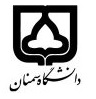 (کاربرگ طرح درس)                   تاریخ بهروز رسانی:               دانشکده     علوم انسانی                                             نیمسال دوم سال تحصیلی-97-98بودجهبندی درسمقطع: کارشناسی□  کارشناسی ارشد□  دکتری*مقطع: کارشناسی□  کارشناسی ارشد□  دکتری*مقطع: کارشناسی□  کارشناسی ارشد□  دکتری*تعداد واحد: نظری  4عملی...تعداد واحد: نظری  4عملی...مدیریت مالی مدیریت مالی نام درسپیشنیازها و همنیازها:پیشنیازها و همنیازها:پیشنیازها و همنیازها:پیشنیازها و همنیازها:پیشنیازها و همنیازها:  managerial   finance	  managerial   finance	نام درسشماره تلفن اتاق:شماره تلفن اتاق:شماره تلفن اتاق:شماره تلفن اتاق:مدرس/مدرسین: غلامحسین گل ارضی مدرس/مدرسین: غلامحسین گل ارضی مدرس/مدرسین: غلامحسین گل ارضی مدرس/مدرسین: غلامحسین گل ارضی منزلگاه اینترنتی:منزلگاه اینترنتی:منزلگاه اینترنتی:منزلگاه اینترنتی:g_golarzi@semnan.ac.ir		پست الکترونیکی:g_golarzi@semnan.ac.ir		پست الکترونیکی:g_golarzi@semnan.ac.ir		پست الکترونیکی:g_golarzi@semnan.ac.ir		پست الکترونیکی:برنامه تدریس در هفته و شماره کلاس:  برنامه تدریس در هفته و شماره کلاس:  برنامه تدریس در هفته و شماره کلاس:  برنامه تدریس در هفته و شماره کلاس:  برنامه تدریس در هفته و شماره کلاس:  برنامه تدریس در هفته و شماره کلاس:  برنامه تدریس در هفته و شماره کلاس:  برنامه تدریس در هفته و شماره کلاس:  اهداف درس: آموزش چگونگی تامین مالی  و نحوه تخصیص بهینه آن  اهداف درس: آموزش چگونگی تامین مالی  و نحوه تخصیص بهینه آن  اهداف درس: آموزش چگونگی تامین مالی  و نحوه تخصیص بهینه آن  اهداف درس: آموزش چگونگی تامین مالی  و نحوه تخصیص بهینه آن  اهداف درس: آموزش چگونگی تامین مالی  و نحوه تخصیص بهینه آن  اهداف درس: آموزش چگونگی تامین مالی  و نحوه تخصیص بهینه آن  اهداف درس: آموزش چگونگی تامین مالی  و نحوه تخصیص بهینه آن  اهداف درس: آموزش چگونگی تامین مالی  و نحوه تخصیص بهینه آن  امکانات آموزشی مورد نیاز: امکانات آموزشی مورد نیاز: امکانات آموزشی مورد نیاز: امکانات آموزشی مورد نیاز: امکانات آموزشی مورد نیاز: امکانات آموزشی مورد نیاز: امکانات آموزشی مورد نیاز: امکانات آموزشی مورد نیاز: امتحان پایانترمامتحان میانترمارزشیابی مستمر(کوئیز)ارزشیابی مستمر(کوئیز)فعالیتهای کلاسی و آموزشیفعالیتهای کلاسی و آموزشینحوه ارزشیابینحوه ارزشیابی14422درصد نمرهدرصد نمرهمدیریت مالی  جلد اول   و دوم – نوشته ریموند پی نوو- ترجمه دکتر علی جهانخانی و دکتر علی پارسائیان مدیریت مالی نوین  جلد اول   و دوم – نوشته راس و همکاران- ترجمه دکتر علی جهانخانی و مجتبی شوریمدیریت مالی  جلد اول   و دوم – نوشته ریموند پی نوو- ترجمه دکتر علی جهانخانی و دکتر علی پارسائیان مدیریت مالی نوین  جلد اول   و دوم – نوشته راس و همکاران- ترجمه دکتر علی جهانخانی و مجتبی شوریمدیریت مالی  جلد اول   و دوم – نوشته ریموند پی نوو- ترجمه دکتر علی جهانخانی و دکتر علی پارسائیان مدیریت مالی نوین  جلد اول   و دوم – نوشته راس و همکاران- ترجمه دکتر علی جهانخانی و مجتبی شوریمدیریت مالی  جلد اول   و دوم – نوشته ریموند پی نوو- ترجمه دکتر علی جهانخانی و دکتر علی پارسائیان مدیریت مالی نوین  جلد اول   و دوم – نوشته راس و همکاران- ترجمه دکتر علی جهانخانی و مجتبی شوریمدیریت مالی  جلد اول   و دوم – نوشته ریموند پی نوو- ترجمه دکتر علی جهانخانی و دکتر علی پارسائیان مدیریت مالی نوین  جلد اول   و دوم – نوشته راس و همکاران- ترجمه دکتر علی جهانخانی و مجتبی شوریمدیریت مالی  جلد اول   و دوم – نوشته ریموند پی نوو- ترجمه دکتر علی جهانخانی و دکتر علی پارسائیان مدیریت مالی نوین  جلد اول   و دوم – نوشته راس و همکاران- ترجمه دکتر علی جهانخانی و مجتبی شوریمنابع و مآخذ درسمنابع و مآخذ درستوضیحاتمبحثشماره هفته آموزشیارائه تعاریف و بیان وظایف مدیر مالی در شرکت ها1برنامه ریزی سود و تجزیه و تحلیل نقطه سربسر(نقطه سربسر عملیاتی) 2برنامه ریزی سود و تجزیه و تحلیل نقطه سربسر ( نقطه سربسر مالی و کل)3تجزیه و تحلیل اهرم  (1)4تجزیه و تحیل اهرم (2)5ارزش زمانی پول (1)6ارزش زمانی پول(2)7بودجه بندی سرمایه ای در شرایط اطمیمنان( تعاریف – محاسبه مولفه های بودجه بندی سرمایه ای- روش دوره بازگشت سرمایه) 8بودجه بندی سرمایه ای در شرایط اطمیمنان( روش ارزش فعلی خالص، نرخ بازده داخلی وشاخص سودآوری)9بودجه بندی سرمایه ای در شرایط عدم اطمینان10ارزشیابی اوراق بهادار 11ارزشیابی اوراق بهادار - ادامه12هزینه سرمایه13هزینه سرمایه – ادامه 14ساختار مطلوب سرمایه  و چگونگی شناسایی آن15نظریه های تقسیم سود 16